    JAVNA VATROGASNA POSTROJBA GRADA IMOTSKOG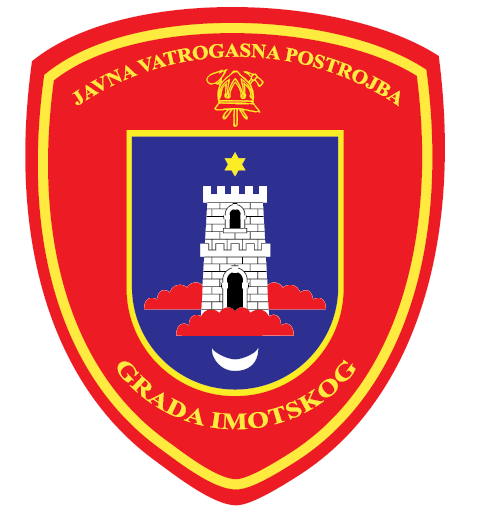                                 N.Š. Zrinskog 16     21260 IMOTSKI                      Tel. 021/842-271   021/670-343   fax.021/670-342                                                  oib: 87603109074Klasa: 400-01/21-01/03 Urbroj:2129/01-10-21-1Imotski, 01.02.2021.Na temelju članka 34. Zakona o fiskalnoj odgovornosti (Narodne novine, broj 111/18) i Uredbe o sastavljanju i predaji izjave o fiskalnoj odgovornosti i izvještaja o primjeni fiskalnih pravila (Narodne novine, broj 95/19) Zapovjednik Javne vatrogasne postrojbe Grada Imotskog donosi:PROCEDURU ZAPRIMANJA I PROVJERE RAČUNA TE PLAĆANJA RAČUNAČlanak 1.Sukladno Zakonu o elektroničkom izdavanju računa u javnoj nabavi („Narodne novine“, br. 94/18.) JAVNA VATROGASNA POSTROJBA GRADA IMOTSKOG  0IB: 87603109074, kao javni naručitelj, započela je od O1.07. 2019. godine kao obveznik javne nabave sve elektroničke račune zaprimati isključivo putem centralnog sustava FINA-e/ e- Račun za državu.Članak 2.Ovom se Procedurom uređuju, obveze, dokumenti i postupanja koja prethode isplati sredstava na teret Proračuna Javne vatrogasne postrojbe Grada Imotskog.Članak 3.Isplate na teret proračunskih sredstava smiju se izvršavati temeljem:ulaznih e-Računa i računa koji ne podliježu izdavanju e-Računa dobavljačazahtjeva korisnika za dotaciju i naknaduugovora o djeluČlanak 4.Ulazni račun / e-Računa je dokument koji potvrđuje nabavku robe ili usluge od strane dobavljača. Obvezni elementi računa/e-Računa su slijedeći:Zaprimljeni račun mora sadržavati sve zakonom propisane elemente:Mjesto i datum izdavanja računaIme (naziv), adresu i OIB poduzetnika koji je isporučio dobra ili obavio uslugu Količinu i uobičajeni naziv trgovačke robe odnosno obavljene uslugeNadnevak isporuke dobra odnosno obavljene uslugeIznos naknade (cijene) isporučenih dobara ili obavljenih uslugaIznos poreza razvrstan po poreznoj stopiZbroj iznosa naknade i porezaDatum dospijeća plaćanjaRačun / e-Račun sadrži detaljnu specifikaciju roba, radova i usluga koje odgovaraju opisu i specifikaciji roba, radova i usluga definiranih narudžbenicom odnosno ugovorom, te referencu na broj narudžbenice ili ugovora na temelju kojeg su roba, radovi ili usluga isporučeni..Članak 5.Osoba koju  je zapovjednik odredio kao osobu sa pravima korištenja digitalnog certifikata Fine (administrativni referent), preuzima pristigle e-Račune po primitku obavijesti fininog e-servisa. Dokumenti se ispisuju te dostavljaju zapovjedniku ili zamjeniku  zapovjednika  koji  svojim potpisom odobravaju daljnju obradu . Računi moraju imati pečat o zaprimanju, koji sadrži datum zaprimanja, ovjeru odobrenja i potpis likvidatora – administrativnog referenta.Ugovore o djelu zapovjednik ovjerava prije dostave u službu računovodstva, te se nakon toga obračunavaju i pripremaju za isplatu.Članak 6.Dokumentaciju iz članka 3. Procedure nakon ovjere zapovjednika ili zamjenika zapovjednika, administrativni referent odmah zaprima u aplikaciju e-Račun i u knjigu ulaznih računa saldakonti LC programa. U gornjem desnom uglu dokumenta se upisuje redni broj ulaznog računa aplikacije saldakonti.Svi dokumenti evidentiraju se u knjigu prema datumu nastanka poslovnog događaja, odnosno rashodi se evidentiraju u glavnoj knjizi u proračunskoj godini u kojoj su nastali.Članak 7.Ovjera dokumentacije vrši se na dokumentu, upisom podataka slijedećim redoslijedom:Upis pozicije iz proračunaUpis konta ekonomske klasifikacijePojašnjenje računa kao potvrdu vjerodostojnosti (ako se iz opisa na računu ne može isčitati jasna svrha i namjena isporuke ili izvršene uslugeMatematička kontrola potvrđena likvidatora uz ukupan iznos računaPotpis zapovjednika ili zamjenika zapovjednikaUz račun se prilaže narudžbenica, dostavnica, otpremnica, radni nalog ili drugi dokument potpisan od osobe zadužene za količinu i kvalitetu preuzete robe ili usluge.Kada dokumentu prethodi zaključak ili ugovor, potrebno je iste navesti. Okončane situacije za izvedene radove ili usluge moraju imati priloženi okončani obračun i primopredajni zapisnik.Računi za izvršene usluge moraju se ovjeriti na osnovu pisanog dokumenta koji to potvrđuje, a potpisuje ga osoba koja je bila prisutna prilikom izvršenja usluge.Dokument se mora ovjeriti u roku od tri dana, ali najkasnije dva dana prije valute plaćanja računa.Članak 8.Nakon izvršene ovjere, administrativni referent dokumente unosi u analitičku evidenciju te kontira, knjiži i evidentira u glavnoj knjizi a nakon toga dostavlja na plaćanje. Plaćanje se obavlja uglavnom po datumu dospijeća računa osim u iznimnim situacijama.Čanak 9.Administrativni referent nakon što prođe isplata, vrši zatvaranje plaćenih računa i knjiženje istih u glavnoj knjizi.Članak 10.Ulazni računi/e-Računi se odlažu i čuvaju na način i u rokovima propisanim Pravilnikom o proračunskom računovodstvu i računskom planu.Članak 11.Pridržavanjem odredbi ove Procedure, udovoljavaju se potvrdni odgovori na pitanja iz Upitnika o fiskalnoj odgovornosti.Članak 12.Ova Procedura stupa na snagu danom donošenja, a objaviti će se na web stranici postrojbe. Članak 13.Stupanjem na snagu ove Procedure, prestaje važiti Procedura zaprimanja i provjere računa KLASA:401-03/14-01/47; URBR0J:2129/01-10-14-1 od 09.04.2014.godine                                                                                            ZAPOVJEDNIK                                                                 JVP GRADA IMOTSKOG                                                                                                 Stipe Zec 